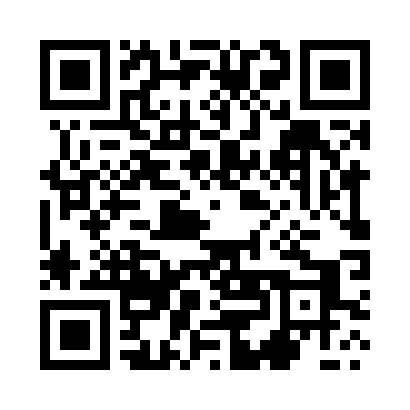 Prayer times for Slupia, PolandWed 1 May 2024 - Fri 31 May 2024High Latitude Method: Angle Based RulePrayer Calculation Method: Muslim World LeagueAsar Calculation Method: HanafiPrayer times provided by https://www.salahtimes.comDateDayFajrSunriseDhuhrAsrMaghribIsha1Wed2:355:1512:485:578:2210:532Thu2:345:1312:485:598:2410:543Fri2:335:1112:486:008:2510:544Sat2:335:0912:486:018:2710:555Sun2:325:0712:486:028:2910:566Mon2:315:0512:476:038:3110:567Tue2:305:0312:476:048:3210:578Wed2:295:0112:476:058:3410:589Thu2:295:0012:476:068:3610:5910Fri2:284:5812:476:078:3810:5911Sat2:274:5612:476:088:3911:0012Sun2:264:5412:476:098:4111:0113Mon2:264:5312:476:108:4311:0214Tue2:254:5112:476:118:4411:0215Wed2:244:4912:476:128:4611:0316Thu2:244:4812:476:138:4811:0417Fri2:234:4612:476:148:4911:0418Sat2:224:4512:476:158:5111:0519Sun2:224:4312:476:168:5211:0620Mon2:214:4212:476:178:5411:0621Tue2:214:4012:486:188:5511:0722Wed2:204:3912:486:188:5711:0823Thu2:204:3812:486:198:5811:0924Fri2:194:3612:486:209:0011:0925Sat2:194:3512:486:219:0111:1026Sun2:194:3412:486:229:0311:1127Mon2:184:3312:486:239:0411:1128Tue2:184:3212:486:239:0511:1229Wed2:174:3112:486:249:0711:1230Thu2:174:3012:496:259:0811:1331Fri2:174:2912:496:269:0911:14